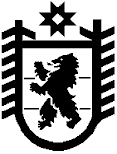 Республика КарелияKarjalan Tazavaldu Администрация Пряжинского национального муниципального районаPriäžän kanzallizen piirin hallindoПОСТАНОВЛЕНИЕ «_07_» ___07______  2021 г.                                                                               № _374__пгт ПряжаPriäžän kyläВ соответствии со статьей 25 Градостроительного кодекса Российской Федерации, постановлением Правительства Российской Федерации от 24.03.2007 № 178 «Об утверждении Положения о согласовании проектов схем территориального планирования субъектов Российской Федерации и проектов документов территориального планирования муниципальных образований», приказом Министерства экономического развития Российской Федерации от 21.07.2016 № 460 «Об утверждении порядка согласования проектов документов территориального планирования муниципальных образований, состава и порядка работы согласительной комиссии при согласовании проектов документов территориального планирования», в целях урегулирования замечаний, послуживших основанием для подготовки заключения Правительства Республики Карелия от 25.06.2021 № 6782/02.38/Аи об отказе в согласовании проекта генерального плана Пряжинского городского поселения,  руководствуясь статьей 14 Федерального закона от 06.10.2003 № 131-ФЗ «Об общих принципах организации местного самоуправления в Российской Федерации»,             Администрация Пряжинского национального муниципального района ПОСТАНОВЛЯЕТ:1. Образовать согласительную комиссию по урегулированию замечаний, послуживших основанием для подготовки заключения об отказе в согласовании проекта генерального плана Пряжинского городского  поселения, подготовленного ООО «Градостроительные системы» (далее – Согласительная комиссия).2. Утвердить прилагаемые:Положение о деятельности Согласительной комиссии; состав Согласительной комиссии. 3. Настоящее постановление подлежит официальному опубликованию в газете «Наша Жизнь - Мейян Эллайгу» и размещению на официальном Интернет-сайте Пряжинского национального муниципального района:  http://pryazha.karelia.info/.4. Контроль за исполнением настоящего постановления возложить на заместителя главы администрации  А.А. Тарасова. Глава администрации  								     О.М. ГаврошПриложениек постановлению администрации Пряжинского национального муниципального районаот     07.07.2021   г. № ​​   374_                                                                ПОЛОЖЕНИЕо деятельности согласительной комиссии по урегулированию замечаний, послуживших основанием для подготовки заключения об отказе в согласовании проекта ​​  генерального   плана   Пряжинского городского  поселения Общие положения.1. Согласительная комиссия создается в целях урегулирования замечаний, послуживших основанием для подготовки Правительством Республики Карелия заключения об отказе в согласовании проекта ​​  генерального плана Пряжинского городского  поселения  (далее - Проект генерального плана).2. Согласительная комиссия в своей деятельности руководствуется статьей 25 Градостроительного кодекса Российской Федерации, постановлением Правительства Российской Федерации от 24.03.2007 № 178 «Об утверждении Положения о согласовании проектов схем территориального планирования субъектов Российской Федерации и проектов документов территориального планирования муниципальных образований», приказом Министерства экономического развития Российской Федерации от 21.07.2016 № 460 «Об утверждении порядка согласования проектов документов территориального планирования муниципальных образований, состава и порядка работы согласительной комиссии при согласовании проектов документов территориального планирования», иными законодательными актами Российской Федерации, субъекта Российской Федерации, нормативными правовыми актами муниципального образования.			II. Состав согласительной комиссии.3. Состав Согласительной комиссии утверждается постановлением администрации Пряжинского национального муниципального района. 4.   В состав Согласительной комиссии могут включаются: а) представители органов исполнительной власти Республики Карелия, которые направили заключения о не согласии с проектом генерального плана;б) представители органа, уполномоченного на подготовку документа территориального планирования;в) представители разработчика проекта (с правом совещательного голоса).           III. Регламент и порядок работы Согласительной комиссии.5. Согласительная комиссия осуществляет свою деятельность во взаимодействии с органами государственной власти, органами местного самоуправления и другими заинтересованными лицами.6. Представители органов исполнительной власти Республики Карелия, указанные в пункте 4 Положения, которые направили заключения о несогласии с проектом документа территориального планирования,  могут принимать участие в работе согласительной комиссии путем представления письменных позиций.7.  Срок работы Согласительной комиссии составляет не более двух месяцев со дня ее создания.8.  Согласительная комиссия принимает одно из следующих решений:а)  согласовать проект документа территориального планирования с внесением в него изменений, учитывающих все замечания, явившиеся основанием для несогласия с данным проектом;б) отказать в согласовании проекта документа территориального планирования с указанием причин, послуживших основанием для принятия такого решения.9. Результаты работы Согласительной комиссии отражаются в протоколе заседания указанной комиссии.10. Согласительная комиссия по итогам своей работы представляет главе администрации Пряжинского национального муниципального района:а) при принятии решения, указанного в подпункте «а» пункта 8 настоящего Положения - проект документа территориального планирования с внесенными в него изменениями вместе с протоколом заседания Согласительной комиссии, материалами в текстовой форме и в виде карт по несогласованным вопросам;б) при принятии решения, указанного в подпункте «б» пункта 8 настоящего Положения - несогласованный проект документа территориального планирования, заключение о несогласии с проектом документа территориального планирования, протокол заседания Согласительной комиссии, а также материалы в текстовой форме и в виде карт по несогласованным вопросам.Указанные в подпункте «б» настоящего пункта документы и материалы могут содержать:1) предложения об исключении из проекта документа территориального планирования материалов по несогласованным вопросам (в том числе путем их отображения на соответствующей карте в целях фиксации несогласованных вопросов до момента их согласования);2) план согласования указанных в подпункте 1 пункта 10 Порядка вопросов после утверждения документа территориального планирования путем подготовки предложений о внесении в такой документ территориального планирования соответствующих изменений.11  На заседаниях Согласительной комиссии присутствуют члены комиссии, а при необходимости, на заседаниях Согласительной комиссии могут присутствовать также не входящие в её состав представители заказчика, представители разработчика проекта генерального плана.  ​​ ​​​​ 12. Председатель согласительной комиссии назначает Секретаря Согласительной комиссии из числа членов комиссии. Секретарь ведёт протокол на каждом заседании Согласительной комиссии.13.   Техническое обеспечение деятельности Согласительной комиссии, а также сбор и хранение протоколов заседаний, решений и иных документов Согласительной комиссии осуществляется отделом градостроительства и земельных отношений и градостроительства администрации Пряжинского национального муниципального района.14. Протокол заседания согласительной комиссии подписывается Председателем и Секретарем. Члены Согласительной комиссии, голосовавшие против принятого Согласительной комиссии решения, могут оформить особое мнение, которое будет прилагаться к протоколу и являться его неотъемлемой частью.15.  Глава администрации Пряжинского национального муниципального района,   на основании документов и материалов, представленных Согласительной комиссией,  в соответствии со статьей 25 Градостроительного кодекса Российской Федерации  вправе принять решение о направлении согласованного или несогласованного в определенной части проекта генерального план Пряжинского городского  в Совет Пряжинского городского поселения   или отклонении проекта и о направлении его на доработку.		       IV. Заключительные  положения.16. Решения Согласительной комиссии могут быть обжалованы в установленном законодательством Российской Федерации порядке.Приложениек постановлению администрации Пряжинского национального муниципального районаот _  07.07.2021 г.   № ​​ ​​_374    _Состав комиссиипо урегулированию замечаний, послуживших основанием для подготовки заключения об отказе в согласовании  проекта ​​  генерального   плана   Пряжинского городского  поселения            :	А.А. Тарасов -   заместитель главы администрации Пряжинского национального  муниципального района – председатель комиссии           Члены комиссии: 	О.Н. Кириченко – начальник отдела градостроительной деятельности и земельных отношений администрации Пряжинского национального муниципального района;А.С. Хахлин - начальник отдела жилищно-коммунального хозяйства администрации Пряжинского национального муниципального района;А.В. Насонова - начальник отдела экономического развития и имущественных отношений администрации Пряжинского национального муниципального района;Т.А.  Евсеева - инспектор отдела градостроительства и земельных отношений администрации  Пряжинского национального муниципального района;Ю.Г.   Матросова - специалист первой категории отдела градостроительства и земельных отношений администрации Пряжинского национального муниципального района;В.Л. Гарнин  - Глава Пряжинского городского  поселения  (по согласованию);Министерство природных ресурсов и экологии Российской Федерации (по согласованию);Федеральное агентство лесного хозяйства (Рослесхоз) ( по согласованию);Министерство природных ресурсов и экологии Республики Карелия (по согласованию);Министерство сельского и рыбного хозяйства Республики Карелия  (по согласованию);Министерство имущественных и земельных отношений  Республики Карелия  (по согласованию).О  согласительной   комиссии  по урегулированию  замечаний, послуживших основанием   для  отказа    в    согласовании     проекта    генерального   плана   Пряжинского городского поселения